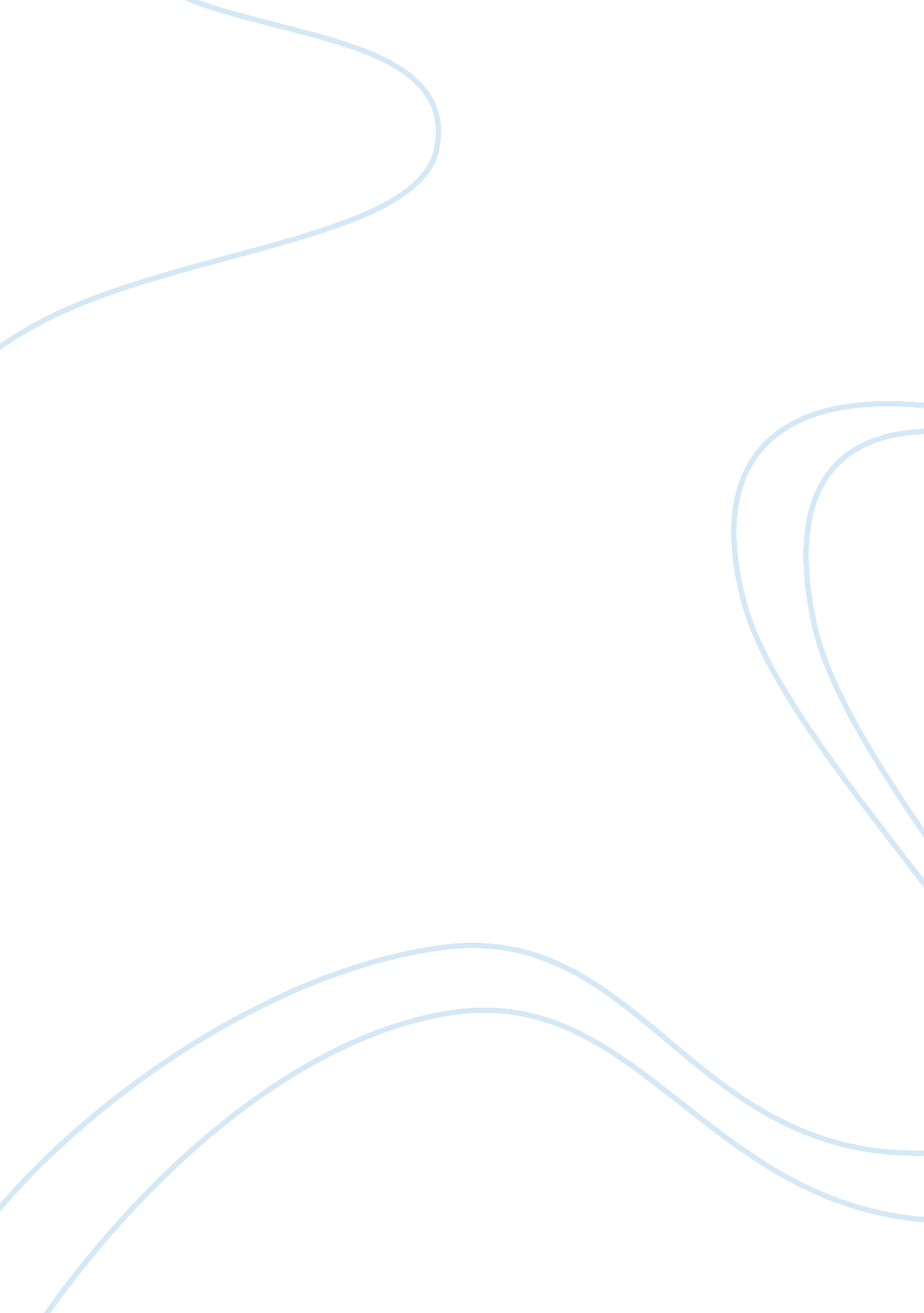 Advanced cost analysis and systemsFinance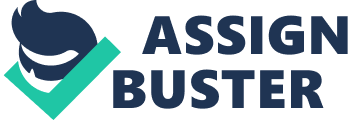 Assignment, Finance and Accounting (Advanced Cost Analysis and Systems) al affiliation Sales return process Sales processcycle 
Cash receipt cycle 
The treasury cycle 
This cycle ensures that all processes are maintained in accordance to the processes of the bank. 
The revenue cycle 
This is a set of events taking place in businesses, meant to bring about the aspect of exchange of services and goods with customers for money. Many business transactions are carried out using the credit basis. Cash is achieved after the goods have been shipped to the consumer (Bragg, 2013). 
The sales process cycle 
The sales process is the approach used for sales made to a service or product. There are various reasons that make it possible for using this method including buyer and seller risk management, accessible revenue generation, and interaction of customer, which is standardized during sales. This aspect makes it possible for the business to apply improvement and design tool from other industries with process oriented and disciplines (Bragg, 2013). 
Cash receipt cycle 
This is the process involved with customer receipts paid as a means of goods shipped and received. This process ensures that customer’s remittance and checks are received by the business. This process ensures that the checks are verified to accurate and complete, updating the journal of cash receipts, preparation of deposit slip, and preparation of a journal that will be sent out (Bragg, 2013). 
References 
Bragg, S. M. (2013). Accounting best practices. Hoboken, N. J: John Wiley & Sons. 